Evangeliske møter Marit Stokken og Irene Krokeide Alnes taler og syngeronsdag 15.- søndag 19.juni 2016Møtene blir i Kårvåg bedehus hver kveld kl.19.30. (unntatt fredag 17.juni) Bønn hver kveld kl. 19.00.Sangkveld i Langøy kapell fred. 17.juni kl. 19.30.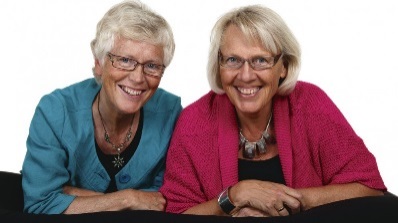 Kaffeservering og salg av cd - bøker hver kveld Lørdag spiser vi kveldsmat sammenGave til IndremisjonenHjertelig velkommen til møtene!Arr.: Nordmøre og Romsdal Indremisjon